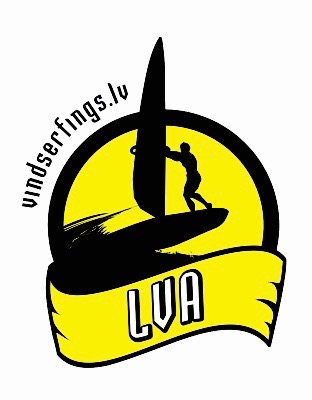 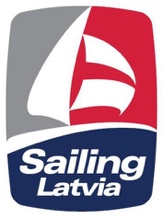 2020. gadaLATVIJAS ČEMPIONĀTA 4.POSMS SLALOMĀSACENSĪBU INSTRUKCIJA
Kīšezers2020.gada 26.septembris1. NoteikumiSacensības tiks organizētas atbilstoši:1.1 Starptautiskajiem Burāšanas Noteikumiem (SBN) – Vindsērfinga Sacensību Noteikumiem (VSN) (ISAF Racing Rules of Sailing - Windsurfing Competition Rules).1.2 Starptautiskās Funboard klases asociācijas noteikumiem un Čempionāta noteikumiem (The IFCA Class Rules & Championship Rules). 2. Ziņojumi dalībniekiem2.1 Ziņojumi regates dalībniekiem būs izlikti uz sacensību ziņojumu dēļa  blakus Sacensību birojam.3 . Izmaiņas Sacensību Instrukcijās
3.1 Jebkuras izmaiņas Sacensību Instrukcijā tiks izsludinātas pirms plkst. 11:30 sacensību dienā.4. Signāli krastā4.1 Signāli krastā tiks eksponēti sacensību oficiālajā karoga mastā, kurš atradīsies tuvu pie ieiešanas ūdenī.4.2 Kad AP karogs ir pacelts „1 minūte” tiek aizstāta ar „nemazāk kā 15 minūtes”. Šis izmaina SBN sacensību signālus.4.3 Kad KLASES karogs ir pacelts, brīdinājuma signālu šajā Klasē veic neātrāk kā pēc 15 minūtēm.  4.4 Kad Y karogs ir pacelts, visiem sacensību dalībniekiem obligāti ir jālieto individuālie glābšanas līdzekļi atbilstoši SBN 40. punktam .5. Sacensību formāts5.1 Šī regate ir atsevišķa disciplīna vīriešiem un sievietēm.
5.2 Atkarībā no reģistrēto dalībnieku skaita vīrieši un sievietes var startēt kopā.
5.3 Regate ir notikusi, ja ir veikta vismaz viena pilna izslēgšanas sērija ar finālu un mazo finālu.
5.2 Kopēja starta gadījumā sacensības ir notikušas, ja veikti vismaz 3 braucieni.
6. Sacensību programma6.1 ProgrammaSestdiena	11:00 – 12:00 	Reģistrācija
12:30			Dalībnieku sapulce
13:00			Sacensības
18:00			Pēdējais iespējamais brīdinājuma signāls
	Apbalvošana      stundu pēc pēdējā brauciena finiša                                                    6.2 Brīdinājuma signāls nākošam hītam tiks dots tiklīdz tas ir iespējams uzreiz pēc iepriekšējā brauciena pēdējās finišējošās vējdēļa attiecīgajā hītā. 
6.3 Brīdinājuma signāls otram vai nākošam braucienam, pie kopējā starta, tiks dots 5 minūtes pēc pirmā brauciena kontrollaika beigām.6.4 Kopējā starta gadījumā tiks veikti trīs braucieni pēc kārtas, pēc kuriem būs 20 minūšu pārtraukums līdz nākamās braucienu sērijas brīdinājuma signālam.7. Klases karogi7.1 Kopējā starta gadījumā klases karogs ir zaļš ar IFCA logo 7.2 Hītu gadījumā 1.grupa startē ar dzeltenu karogu ar IFCA logo, otrā grupa ar zaļu karogu un IFCA logo. Fināla karogs-Dzeltens ar IFCA logo, mazais finals ir zaļš karogs ar IFCA logo.8. Sacensību laukums8.1 Sacensību laukumi ir attēloti Sacensību Instrukcijas pielikumā nr.1.8.2 Sacensību laukums tiks izvēlēts atbilstoši laika prognozei un tiks izsludināts uz ziņojuma dēļa 1 stundu pirms dienas pirmā starta 1.brīdinājuma signāla.9. Distance9.1 Distances diagramma ir attēlota Sacensību Instrukcijas pielikumā nr.2.10. Zīmes 10.1 Distances zīmes tiks attēlotas distances diagrammā Sacensību Instrukcijas pielikumā nr.2.11. Starts11.1 Sacensības tiks pielietota  starta procedūra atbilstoši SBN B. 3.3 (b) – Sistēma 2 (RSS B.3.3(b) – System 2) vai Sistēma 3 no krasta - System 3 (for Beach Start).11.2 Starta līnija tiks attēlota distances diagrammā Sacensību Instrukcijas pielikumā nr.2.11.3 Vējdēļiem, kuriem sagatavošanās signāls nav dots ir jāturas nost no starta zonas.11.4 Vējdēlis, kurš ir startējis vēlāk par 4 minūtēm pēc starta signāla tiks skaitīts kā nestartējis (DNS).12. Finišs12.1 Finiša līnija būs tiks attēlota distances diagrammā Sacensību Instrukcijas pielikumā nr.2.13. Soda sistēma un protesti izslēgšanas sērijā.13.1 Vējdēlim, kurš nolēmis protestēt, ir jāinformē par to otrs vējdēlis pie pirmās saprātīgās iespējas.13.2 Vējdēlis, kurš protestē, pret kuru protestē un viņu liecinieki, ja tādi ir, pēc brauciena nekavējoties dodas pie žūrijas. Sēde sāksies pēc iespējas ātrāk un braucienu/hītu ietekmēs žūrijas lēmums. Žūrijas lēmums ir galīgs un nav pārsūdzams.14. Laika robežas 14.2 Vējdēlis, kurš finišē vēlāk par 5 minūtēm pēc pirmās finišējošā vējdēļa savā klasē tiks skaitīta kā nefinišējis (DNF).15. Rezultātu skaitīšana15.1 Rezultātu skaitīšana tiks veikta atbilstoši SBN A Pielikumam, pielietojot noteikumu A4 „Low piont system”.16. Drošības noteikumi16.1 Vējdēlis, kurš izstājas no sacensībām , ja tas ir praktiski iespējams, informēs Sacensību Komiteju pirms aiziešanas no kursa teritorijas un informē Sacensību Biroju ierodoties krastā. 17. Inventāra aizstāšana17.1 Aizstāt sabojātu vai nozaudētu inventāru nav atļauts, ja vien to atļauj Sacensību komiteja. Pieprasījumu par inventāra aizstāšanu iesniedz Sacensību Komitejai pie pirmās saprātīgās iespējas, tostarp iesniedzot rakstisku pieprasījumu Sacensību Birojā uz noteiktas veidlapas.18. Apbalvošana18.1 Apbalvošana notiks pēc nolikuma.18.2 Visiem sacensību dalībniekiem un treneriem ir jāapmeklē apbalvošanas ceremonijā. Godalgoto vietu ieguvēji nepiedaloties apbalvošanas ceremonijā var zaudēt savu balvu.  